ДОШКОЛЬНОЕ  ОБРАЗОВАТЕЛЬНОЕ  УЧРЕЖДЕНИЕДЕТСКИЙ  САД  КОМБИНИРОВАННОГО  ВИДА№1  «СКАЗКА»Конспект беседы в старшей группе  Тема: «Осторожно, сосульки !».Подготовила и провела: воспитатель  Янукян Т.П..г. Белореченск                                                             2017г.Цель: дать знания о том, что сосульки могут быть опасны для человека (если упадут с крыши- травма, если облизывать или есть- ангина); учить уберечься от сосулек в конце зимы- начале весны, подчиняться правилам безопасности, уметь предвидеть опасность.Материал: сюжетная картина; логическая картина «Как Вася заболел?» Ход: 1.Загадка:                        Я прозрачна, как хрусталь,С крыши я зимой свисаю.Только очень, очень жаль,                   Что в тепле я быстро таю. (Сосулька)2.Рассматривание сюжетных картин и беседа по ним.Попросить рассмотреть картинки и рассказать, что на них изображено. Обсудить с детьми, чем может быть опасна та или иная ситуация. Чем опасны сосулька или обледенелые комья снега, которые сбрасывают с крыши? А как поступить правильно, как можно оградить себя от опасности?Попросить детей вспомнить случаи из жизни, когда кто- либо пострадал в подобных ситуациях. Попросить детей подумать, какие меры предосторожности можно принять, чтобы предупредить окружающих об опасных зонах. Вместе прийти к выводу, что такие зоны необходимо оградить. Придумать различные виды ограждений: веревка с красными флажками,  деревянные или металлические заграждения, щиты или заборы.ПРАВИЛА! Напомнить детям, что ни в коем случае нельзя:- Играть там, где с крыши свисают сосульки или может упасть снег!- Подходить и трогать свисающие сосульки!- Нельзя сосать и есть сосульки!	- Не кидайся сосулькой или снегом!- Будь внимательным и наблюдательным!- Умей заранее предвидеть опасность и избегать ее!- Помимо собственной безопасности, заботиться о безопасности других  (например, взять за руку и отвести подальше от опасного места малышей)!3. Игра «Сосулька»Вниз головой висит сосулька,      -Руки опущены вниз, пальцы рук смыкают                                        домиком.От солнца насморк у нее.            -трогают себя за нос.То от тепла она заплачет,           - собирают «слезы» в ладонь.То платьице ушьет свое.            - проводят руками по телу сверху вниз,                                                         горизонтальным движением «обрезают» длину.Придет мороз- заледенеет,       -обнимают себя руками, дрожатНемного за ночь подрастет,     -Руки вытягивают вверх, встают на носочкиОкрепнет телом, потолстеет,   -руки округляют по бокам.Тяжелой станет-  упадет.          -приседают.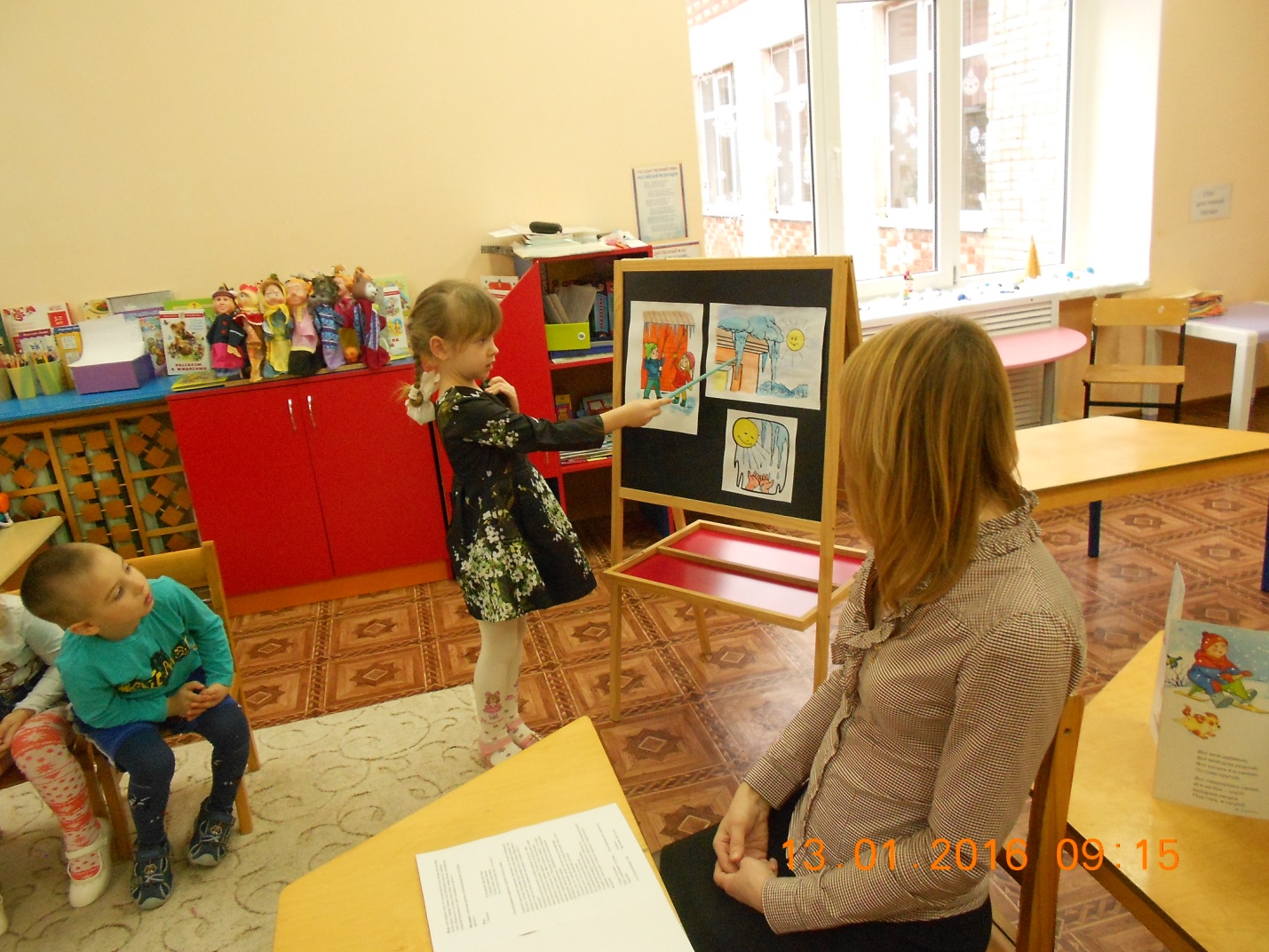 